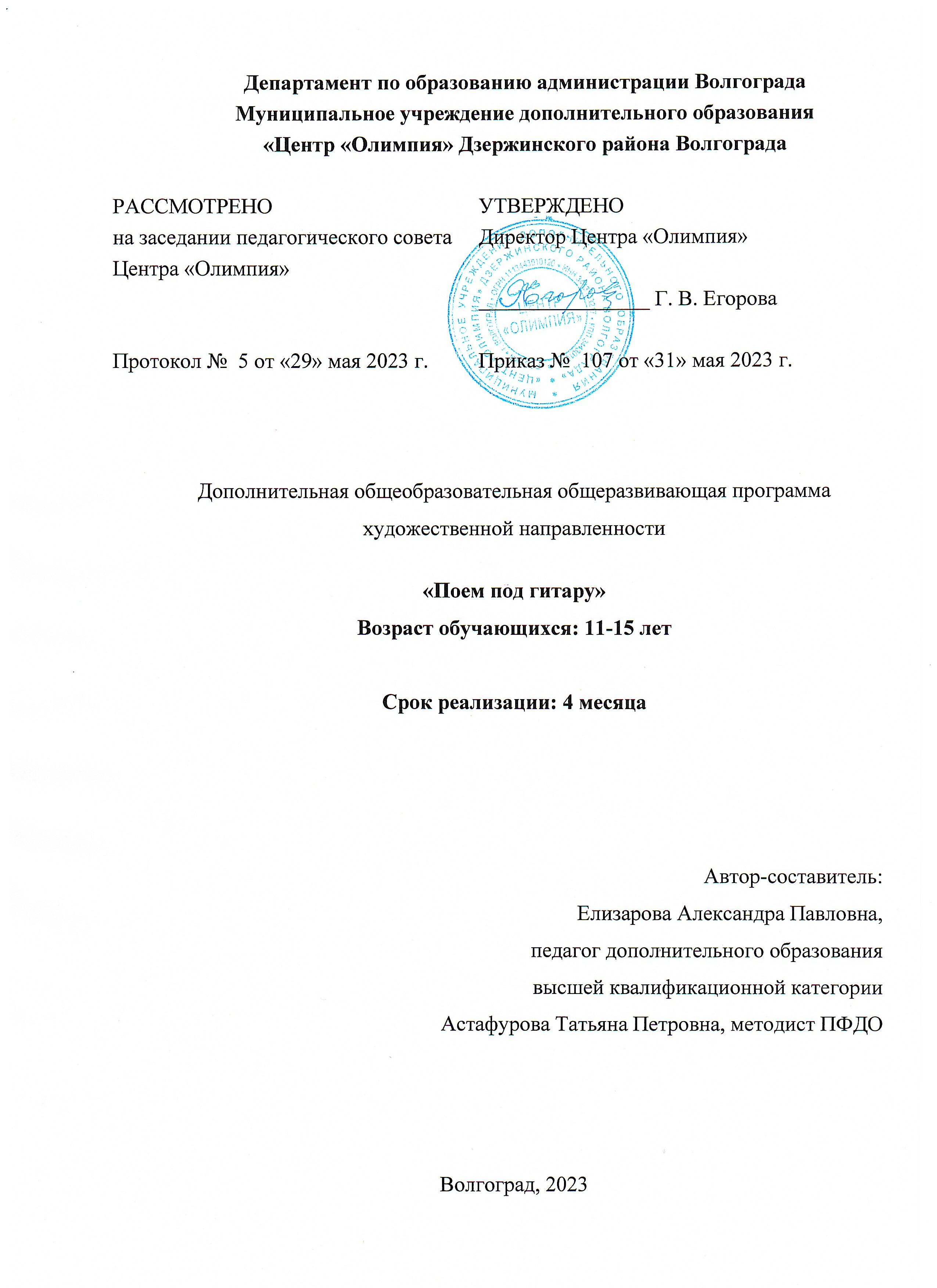 «Комплекс основных характеристик образования».Пояснительная записка1.1. Направленность. Дополнительная общеобразовательная общеразвивающая программа «Поем под гитару» (далее – Программа) по направленности является художественной и направлена на формирование и развитие творческих способностей обучающихся; удовлетворение индивидуальных потребностей обучающихся в интеллектуальном, художественно-эстетическом, нравственном развитии.1.2. Актуальность программы обусловлена тем, что в настоящее время в условиях стремительно развивающейся социокультурной среды, модернизации образования и совершенствования практически всех сфер человеческой деятельности, все более актуальной становится проблема творческого и духовного развития личности.Актуальность данной программы обусловлена также ее практической значимостью для обучающихся, которые могут применить полученные знания и опыт в межличностном общении, публичных выступлениях, в дальнейшей профессиональной деятельности. 1.3. Педагогическая целесообразность программы обусловлена тем, что её содержание способствует развитию музыкальных, вокальных способностей обучающихся, формирует эстетический вкус, улучшает психическое и эмоциональное состояние обучающихся. Основой отбора содержания программы является идея самоценности музыкального искусства, как человеческого творения, помогающего обучающемуся познать мир и самого себя в этом мире.Программа разработана с учетом современных образовательных технологий, а также обобщения материалов мастер-классов выдающихся представителей авторской песни России.Программа обеспечивает формирование умений певческой деятельности и совершенствование специальных вокальных навыков: певческой установки, звукообразования, певческого дыхания, артикуляции, слуховых навыков, координации деятельности голосового аппарата с основными свойствами певческого голоса. Со временем пение становится для ребенка эстетической ценностью, которая будет обогащать всю его дальнейшую жизнь.Методики и технологии, применяемые в реализации данной программы, рассчитаны на работу над культурой звука, овладением различными приемами игры на инструменте, умением петь сольно и в ансамбле, знакомство не только с жанром авторской песни, но и с такими жанрами как: рок, джаз, блюз, кантри, регги, йодль и пр., развитием вокального слуха и музыкально-образного мышления.1.4. Отличительные особенности данной дополнительной общеобразовательной программы от уже существующих программ состоят в том, она представляет собой начальный курс обучения на шестиструнной гитаре, который включает в себя овладение способами игры на инструменте на основе табулатуры, без изучения традиционной нотной грамоты. Обучающиеся овладеют основами игры на гитаре в достаточно короткие сроки, научатся исполнять несложные мелодии, расширят свой музыкальный кругозор, проявят творческие способности в создании ими собственных сочинений.Образовательный процесс осуществляется поэтапно с учетом возрастных, физиологических и психологических особенностей детей, творческих способностей, уровня эмоционального и интеллектуального развития, что предполагает возможность корректировки содержания разделов программы.1.5. Адресат программы. Программа предназначена для обучающихся подросткового возраста от 11 до 15 лет (5-9 классы), желающих освоить обучение на гитаре, развить свои музыкальные и коммуникативные способности. Ведущей деятельностью в подростковом возрасте является общение со сверстниками. Общаясь, подростки осваивают нормы социального поведения, морали, устанавливают отношения равенства и уважения друг к другу. Отношения со сверстниками строятся как партнёрские и управляются нормами равноправия. Подросток больше времени начинает проводить со сверстниками, так как это общение приносит ему больше пользы, удовлетворяются его актуальные потребности и интересы. Подростки объединяются в группы, которые становятся более устойчивыми, в этих группах действуют определённые правила. Подростков в таких группах привлекает сходство интересов и проблем, возможность говорить и обсуждать их и быть понятыми. Задача педагога дополнительного образования - ориентироваться на закономерности развития интересов подростков, помнить, что именно в подростковом периоде у детей начинает формироваться потребность в личностном и социальном самоопределении, в экспериментальной апробации собственных возможностей, в творческой самореализации. Зачисление производится на основе желания со стороны обучающегося и его родителей, по заявлению родителей (лиц их заменяющих). Предварительная подготовка или специальный отбор в группу не предусматривается.1.6. Уровень программы, объем и сроки реализации программы.Программа рассчитана на 4 месяца обучения (68 часов). Уровень реализуемой программы – стартовый (ознакомительный).1.7. Форма обучения – очная.Занятия по данной программе состоят из теоретической и практической частей, причем большее количество времени занимает практика. Форму занятий можно определить как творческую студийную деятельность обучающихся, которая в конечном своем итоге должна стремиться к полностью самостоятельной.1.8. Режим занятий. Занятия проводятся 2 раза в неделю по 2 академических часа, продолжительностью в 45 минут с перерывом в 10 минут.1.9. Особенности организации образовательного процесса. Состав группы – постоянный. Виды занятий по программе: теория, практические занятия, игра, беседа, пение, работа с основным инструментом (гитара), использование музыкально-шумовых инструментов, участие в концертной деятельности.1.10. Цель программы: формирование у обучающихся мотивации к обучению игре на гитаре.1.11. Задачи программы:Предметные: - познакомить обучающихся с историей возникновения жанра авторской песни и творчеством известных бардов и авторов;- обучить основным приемам игры на гитаре и базовым аккордам;- научить технике исполнительского мастерства в ансамбле;- развить навыки вокально-ансамблевой культуры;- научить работать с аппаратурой.Метапредметные:- сформировать у обучающихся интерес к гитаре и музыке в целом;- развить художественный вкус, творческую фантазию, внимание, память, чувство ритма, оценочно-музыкальное мышление.Личностные:- воспитать активного участника общественно-полезной деятельности посредством выступлений на концертах, конкурсах и фестивалях;- воспитать чувство трудолюбия, коллективизма, ответственности и самодисциплину;- воспитать проявление интереса к дальнейшему творческому развитию.1.12. Учебный план1.13. Содержание программыРаздел 1. Знакомство с инструментом. Основные аккорды и приемы игры (16 часов)Тема 1.1. Знакомство с гитарой и лагерными песнями. «Песни-повторялки»Теория: историческая справка о гитаре, знакомство с понятием песни у костра.Практика: обозначение аккордов (буквенная система), «Песни-повторялки».Форма контроля: педагогическое наблюдение.Тема 1.2. Постановка рук, знакомство с инструментом. Освоение аккордов и приёмов игрыТеория: правильная посадка гитариста и постановка рук.Практика: изучение правильной посадки гитариста и постановки рук.Форма контроля: опрос, педагогическое наблюдение.Тема 1.3. Аккордовая сетка. Основные аккорды тональности. Изучение базовых боев и перепоров Теория: изучение аккордовой сетки; знакомство с аккордами Am, Em, Dm; знакомство с тональностями Am, Em, Dm.Практика: работа с аккордами и тональностями, разучивание песни «Школа-тренировка», «Дым костра».Форма контроля: опрос, педагогическое наблюдение.Тема 1.4. Совместный мини-концерт с обучающимися клуба авторской песниПрактика: совместный мини-концерт с обучающимися клуба авторской песни.Форма контроля: Промежуточная аттестация.Раздел 2. Аккомпанемент. Его виды и вариации (16 часов)Тема 2.1. Настройка инструментаТеория: беседа о различных видах настройки инструмента.Практика: обучение программы "Tuner"; настройка инструмента по тюнеру.Форма контроля: педагогическое наблюдение.Тема 2.2. Изучение приёмов игры для правой рукиТеория: знакомство с приемами игры на гитаре.Практика: отработка приёмов игры: приём игры для правой руки – перебор №1; приём игры для правой руки – перебор №2; приём игры для правой руки – перебор №3; приём игры для правой руки – бой №1; приём игры для правой руки – бой №2; приём игры для правой руки – бой №3.Форма контроля: опрос, педагогическое наблюдение.Тема 2.3. Подбор аккомпанемента к песне. Разучивание песниТеория: изучение способов подбора мелодии на слух, подбор аккомпанемента к песням.Практика: подбор мелодии известных песен на слух, подбор аккомпанемента к песням, разучивание песни «Мы не можем без песни», «Вечерняя», «Батарейка», «Яхта, парус», «Шепот ветра», «Совершите чудо».Форма контроля: опрос, педагогическое наблюдение.Тема 2.4. Проигрывание композиций с обучающимися клуба авторской песниПрактика: Проигрывание композиций с обучающимися клуба авторской песни.Форма контроля: Промежуточная аттестация.Раздел 3. Исполнительское мастерство (36 часов)Тема 3.1. Работа над техникой исполнения на инструменте Теория: нюансировка; легато, стаккато; темпоритмические особенности произведений.Практика: подбор на слух фрагментов известных песен.Форма контроля: опрос, педагогическое наблюдение.Тема 3.2. Темп. Мажор-минор. Тональности. ТранспонированиеТеория: темпоритмическая структура; мажорные и минорные тональности; параллельные и одноимённые тональности; знаки альтерации.Практика: транспонирование, строй и настройка инструмента, связка, коды, жесты.Форма контроля: опрос, педагогическое наблюдение.Тема 3.3. Работа на сцене. СценодвижениеТеория: изучение приёмов работы над дикцией; изучение приёмов работы над вокальным мастерством.Практика: работа на сцене с пюпитром; исполнение песен в микрофоны.Форма контроля: опрос, педагогическое наблюдение.Тема 3.4. Подбор аккомпанемента и разучивание песниТеория: изучение способов подбора мелодии на слух, подбор аккомпанемента и разучивание песни.Практика: подбор мелодии известных песен на слух, подбор аккомпанемента и разучивание песни.Форма контроля: опрос, педагогическое наблюдение.Тема 3.5. Участие в творческих вечерах других клубов авторской песни. Посещение мастер-классов и концертов волгоградских авторовПрактика: организация и посещение концертов, мастер-классов, творческих вечеров. Подготовка баннеров, стендов, афиш, фотографий. Сбор материалов для архива студии.Форма контроля: Промежуточная аттестация, концерт.1.14. Планируемые результаты освоения программы:Предметные:- сформированность базовых знаний об истории возникновения жанра авторской песни и творчестве известных бардов и авторов;- знание основных приемов игры на гитаре и базовых аккордов;- владение техникой исполнительского мастерства в ансамбле;- развитие навыков вокально-ансамблевой культуры;- умение работать с аппаратурой.Метапредметные:- формирование интереса к гитаре и к музыке в целом;- развитие художественного вкуса, творческой фантазии, внимания, памяти, чувства ритма, оценочно-музыкального мышления.Личностные:- участие в общественно-полезной деятельности, посредством выступлений на концертах, конкурсах и фестивалях;- воспитание чувства трудолюбия, коллективизма, ответственности и самодисциплины;- проявление интереса к дальнейшему творческому развитию.2. Комплекс организационно-педагогических условий,включающий формы аттестации2.1. Календарный учебный график программыКалендарный учебный график программы составляется в соответствии с годовым календарным учебным графиком муниципального учреждения дополнительного образования «Центр «Олимпия» Дзержинского района Волгограда». Учебный период – с 1 сентября по 31 декабря.Количество учебных недель - 17.Промежуточная аттестация проводится после прохождения основных разделов.2.2. Условия реализации программыМатериально - техническое обеспечение:Необходимо наличие специально оборудованного музыкального кабинета, имеющего необходимое материальное оснащение, и помещение для репетиций (сцена). Помещения должны быть чисто убранными, проветренными, с хорошей акустикой, оснащены в соответствии с требованиями СанПиН и свободно вмещать от 7 до 30 обучающихся. В музыкальном кабинете должно быть 4 больших стола, с 6-10 стульями, преподавательский стол.Перечень оборудования, инструментов и материалов, необходимых для реализации программы:- гитары – 7 шт;- фортепиано - 1 шт;- укулеле - 3 шт;- зеркало для контроля работы артикуляционного аппарата - 1 шт;- пюпитр - 2 шт;- ремни для гитары - 7 шт;- тюнер - 7 шт;- микрофоны - 5 шт;- стойки для аппаратуры - 5 шт;- микшерный пульт - 1 шт;- шнуры для подключения электроакустических гитар - 3 шт;- ноутбук - 1 шт;- СD и DWD проигрыватель - 1 шт.Информационное обеспечение (аудио-, видео-, фото-, интернет-источники): - аудио, видео-диски, флеш-носители (презентации, фильмы, видеоролики);- Интернет и медиаресурсы;- учебная и периодическая литература.Кадровое обеспечение программы: педагог со средним или высшим педагогическим образованием, прошедший курсы повышения квалификации в сфере музыкальной деятельности (учитель музыки, руководитель творческого коллектива) и организации обучения в сфере дополнительного образования со школьниками подросткового возраста.2.3. Формы аттестацииСогласно учебному плану формами контроля являются: беседа, анкетирование, опрос, тестирование, коллективная рефлексия, презентация, педагогическое наблюдение, соревнование, зачет, показ, анализ, практические занятия, контрольные прослушивания, мини-концерты в группах, промежуточная диагностика, выступления.Уровень освоения материала выявляется в беседах, опросах. В течение всего периода обучения педагог ведет индивидуальное наблюдение за развитием каждого обучающегося.Для достижения поставленных в данной программе цели и задач необходимо систематически отслеживать результативность освоения разделов программы. Для этого разумно применять несколько видов контроля: текущий, промежуточный и итоговый. Текущий контроль производится на каждом занятии и определяет:- динамику формирования навыков игры на гитаре;- динамику развития музыкальных способностей обучающегося и степень усвоения музыкального материала;- развитие творческих способностей, артистизма и эмоционально-оценочное отношение к произведениям;- уровень подготовленности обучающегося к занятиям и их заинтересованность в усвоении материала;- формирование интереса к авторской песне и бардовской культуре в целом.Для отслеживания и фиксации результатов используются следующие формы:- творческая книжка обучающегося, где отмечаются успехи прохождения этапов обучения, посещение мастер-классов, а также победы в конкурсах и фестивалях;- журнал посещаемости;- анкетирование и тестирование.Промежуточный контроль производится по окончании изучения разделов и в середине учебного года. Проводится в форме контрольной, викторины, мини-концерта в группе. Данная форма контроля может быть приурочена к определенному празднику, торжественному событию.Формы отслеживания и фиксации образовательных результатов: аналитическая справка, аудио и видеозаписи, грамоты, дипломы, журнал посещаемости, материалы анкетирования и тестирования, книжка творческой активности, методические разработки, портфолио, фото, отзывы обучающихся и родителей, статьи в прессе.Формы предъявления и демонстрации образовательных результатов: конкурсы, концерты, фестивали, открытое занятие, отчётный концерт в конце учебного года, портфолио.В течение реализации программы после прохождения каждого раздела проводится промежуточная аттестация, с целью определения степени достижения результатов обучения, закрепления знаний. Обучающиеся демонстрируют свои навыки, полученные в процессе обучения игре на гитаре. 2.4. Оценочные материалыДиагностические методики в программе нацелены на определение уровня сформированности навыков игры на гитаре, техники исполнительского мастерства и способности выражения чувств, мыслей, настроения через собственное сочинение музыкального произведения.Оценка производится по диагностическим картам проверки теоретических и практических знаний и умений (диагностика разработана автором программы самостоятельно).Цель диагностики: качественная оценка уровня игры на гитаре обучающегося. Диагностические карты и критерии к ним представлены в Приложении А и Приложении В.2.5. Методические материалыОрганизация образовательной деятельности по данной программе проходит с использованием методов:- объяснительно-иллюстративные методы обучения, (объяснение музыкального материала, как информации для дальнейшего изучения музыкальной гармонии);- репродуктивные методы обучения (воспроизведение полученных знаний обучающимися);- частично-поисковые методы обучения (участие обучающихся в коллективном написании песен, совместно с педагогом);- исследовательские методы обучения (самостоятельная творческая деятельность – написание собственных музыкальных произведений, подбор по слуху);- словесные (устное изложение, рассказ, беседа, объяснения, убеждение, поощрение);- наглядные (демонстрация образцов, показ педагогом приемов исполнения, примеры готовых образцов);- практические (тренировочные упражнения, выполнение графических записей, викторин, контрольных);- аналитические (наблюдение, сравнение, анкетирование, самоконтроль, самоанализ, опрос).Методика проведения занятий предусматривает теоретическую подачу материала в непринужденной творческой обстановке (беседа о творчестве авторов, прослушивание аудиозаписей и видеороликов об авторской песне), а также практическую часть (гитарные упражнения, написание стихов «по кругу», разбор песен классиков жанра и песен собственного сочинения), являющуюся основной, необходимой для закрепления информации. Методическим принципом организации практической деятельности обучающихся выступает творческое задание – написание стихов на основе заданных рифм, написание музыкальных композиций на основе данных аккордов.Принцип построения материала «от простого к сложному» реализуется с первых же занятий. Учитываются возрастные и психологические особенности обучающихся, степень их подготовки, приобретённые ранее навыки.Форму организации учебного занятия можно определить как творческую студийную деятельность обучающихся, которая в конечном своем итоге должна стремиться к полностью самостоятельной.На занятиях обучающиеся получат навыки и умения работы в вокально-хоровой деятельности. Кроме того, специфика ансамблевого пения и игры на инструменте требует привлечения разных видов работы: индивидуальной работы, работы по группам (дуэты, трио, ансамбли) и работы всего коллектива.Педагогические технологии:- здоровьесберегающая технология – защитно-профилактическая технология связана с выполнением санитарно-гигиенических требований;- технология обеспечения безопасности жизнедеятельности заключается в проведении с обучающимися бесед по технике безопасности, проведение обязательных инструктажей, внеплановых инструктажей;- технология группового обучения представляет собой способ совместной деятельности обучающихся, которая способствует созданию доброжелательной атмосферы, развитию духа коллективизма, взаимопомощи и взаимовыручки;- технология творческой мастерской предполагает организацию процесса обучения, где педагог – мастер вводит обучающихся в процесс познания через создание эмоциональной атмосферы, где каждый может проявить себя как творец. Алгоритм учебного занятия:Организационный этап - организация начала занятия, создание психологического настроя на творческую деятельность и активизация внимания. Подготовительный этап – (разминка) повтор базовых аккордов, основных переборов и боев.Объяснение нового материала - обеспечение восприятия, осмысления и запоминания нового материала.Практическое выполнение задания - работа над репертуаром, выявление качества и уровня овладения знаниями, коррекция знаний и способов действий.Рефлексивный этап - самооценка детей о своей работоспособности, эмоциональном состоянии.Итоговый этап - анализ и оценка успешности достижения цели. Творческая деятельность состоит из четырех основных действий: это анализ созданного обучающимися произведения, исследовательская работа (разъяснение последовательности действий, в основе чего лежит поисковое движение), отбор средств и корректировка результатов.При составлении проекта, обучающийся определяет цели и задачи, выстраивает последовательность действий, производит анализ, намечает результат и сроки реализации.Литература для педагогаШаронова Л. В. Гитара для начинающих. – М.: АСТ, 2022. – 160 с.Лодько М. Г. Вокал. Краткий словарь терминов и понятий. Учебное пособие. – СПб.: Планета музыки, 2021. – 352 с.Иванов-Крамской А. М. Школа игры на шестиструнной гитаре: учебное пособие. – М.: Феникс, 2015. – 127 с. Браудо Е. М. История музыки: Учебник. - М.: Издательство Юрайт, 2019. – 366 с.Бойко Е.Е. Методика обучения и воспитания в музыкальном образовании. Часть 2. - учебное пособие. — Саратов: Институт искусств СГУ имени Н.Г. Чернышевского, 2017. — 53 с.Полякова Н. И. Детский голос. Особенности развития, выбор репертуара. Учебное пособие. – СПб.: Планета музыки, 2023. -224 с.Бодина Е. А. История музыкальной педагогики. От Платона до Кабалевского: Учебник и практикум для вузов. - М.: Юрайт, 2023. – 235 с. Ломакин Д. В. Справочник музыкального руководителя, 2018.Литература для родителей1. Митяев О. Почти весь Митяев. Песни, стихи, воспоминания. -М.: издательство «Яуза», 2022. – 464 с.2. Петров П. В. Самоучитель игры на шестиструнной гитаре. Романсы: безнотная методика – Ростов н/Д: Феникс, 2021. – 160 с.3. Левитан А, Левитан М. От костра к микрофону. – СПб.: Респекс, 1996. – 528 с.4. Цветов С.А. Книга песен и стихов. Не только любовью живет человек, 2021.https://kartaslov.ru/книги/Сергей_Анатольевич_Цветов_Не_только_любовью_живёт_человек_Книга_песенных/1 (дата обращения: 20.05.2023).5. Фованов И.Н. Время перемен. Стихи и песни. - М.: Издательство «Перо», 2020. – 35 с.6. Безант А. Вокалист. Школа пения: учебное пособие. – СПб.: Планета музыки, 2019. – 192 с.7. Бергер Н. Сначала - РИТМ. Ребенок, играя, творит музыку. – СПб: Композитор, 2016. – 72 с. Литература для обучающихся1. Петров П. В. Гитара: Самоучитель. Безнотная методика. – М.: АСТ, 2022. – 288 с.2. Черезов И. Настольная книга меломана. – Одесса: Астропринт, 2016. – 320 с.3. Митяев О. Лето - это маленькая жизнь: стихотворения. - М.: Азбука, 2023. – 400 с.4. Петров П. В. Гитара. Учимся играть аккордами. – М.: АСТ, 2023. – 176 с.5. Митяев О. Г. Песни. - М., 2019. URL: https: mityaev.ru›books/15-oleg-mityaev-pesni (дата обращения 20.05.2023).6. Гонтаренко Н. Уроки сольного пения. Вокальная практика. - М.: Феникс, 2016. – 190 с.7. Цой В. Музыка волн, музыка ветра. - М.: ЭКСМО, 2007. – 384 с.8. Петров П.В. Самоучитель игры на шестиструнной гитаре. Учимся играть песни. - М.: Феникс, 2023. – 170 с.9. Кирнарская Д. К. Классика на бегу. Музыкальные шедевры от Средневековья до современности. - М.: Слово, 2022. – 296 с.Приложение АДиагностическая картаТеоретические знанияПрактические уменияПриложение ВКритерии к диагностической карте:За наличие знаний и умений в той или иной графе карты обучающийся получает один балл, по окончании диагностики баллы складываются, и сумма баллов определяет уровень знаний и умений обучающегося.Высокий уровень (8 и более баллов):Имеет широкое представление о жанре бардовской песни;Знает авторов и исполнителей бардовской песни России. Умеет отличать авторов от исполнителей;Знает основные аккорды тональности Am, Dm, Em;Чисто интонируя мелодию, играет и поет 5-6 песен известных бардов;Чисто интонируя мелодию, играет и поет 5-6 песен волгоградских авторов;Подбирает по слуху любимые песни;Принимает осмысленное и активное участие в концертах, праздниках, конкурсах и фестивалях;Знает историю возникновения фестивалей авторской песни (может перечислить Волгоградские и Международные фестивали);Знает основы элементарной теории музыки. Отличает "тонику", "субдоминанту", "доминанту". Различает мажорные и минорные аккорды.Средний уровень (5-7 баллов):Имеет минимальное представление о жанре бардовской песни;Знает авторов и исполнителей бардовской песни Росси (5-6);Знает основные аккорды тональности Am, Dm, Em;Чисто интонируя мелодию, играет и поет 2-3 песен известных бардов;Чисто интонируя мелодию, играет и поет 2-3 песен волгоградских авторов;Знает названия некоторых фестивалей авторской песни (Может перечислить несколько);Знает некоторые понятия элементарной теории музыки;Принимает осмысленное и активное участие в концертах, праздниках, мастер-классах, конкурсах, фестивалях.Низкий уровень (1-4 балла):Имеет минимальное представление о жанре бардовской песни;Знает несколько авторов и исполнителей бардовской песни России;Знает несколько авторов и исполнителей бардовской песни России;При поддержке товарищей может сыграть и спеть 2-3 песен известных бардов и авторов Волгограда;Знает основные аккорды (для простеньких песен); Является активным слушателем на концертах, праздниках, мастер-классах, конкурсах и фестивалях.№Наименование разделов, темКоличество часовКоличество часовКоличество часовФормы аттестации/контроля№Наименование разделов, темвсеготеорияпрактикаФормы аттестации/контроля1Знакомство с инструментом. Основные аккорды и приемы игры (16 часов)Знакомство с инструментом. Основные аккорды и приемы игры (16 часов)Знакомство с инструментом. Основные аккорды и приемы игры (16 часов)Знакомство с инструментом. Основные аккорды и приемы игры (16 часов)Знакомство с инструментом. Основные аккорды и приемы игры (16 часов)1.1Знакомство с гитарой и лагерными песнями. «Песни-повторялки»624Педагогическое наблюдение1.2Постановка рук, знакомство с инструментом. Освоение аккордов и приёмов игры422Опрос, педагогическое наблюдение1.3Аккордовая сетка. Основные аккорды тональности. Изучение базовых боев и перепоров422Опрос, педагогическое наблюдение1.4Совместный мини-концерт с обучающимися клуба авторской песни2-2Промежуточная аттестация 2Аккомпанемент. Его виды и вариации (16 часов)Аккомпанемент. Его виды и вариации (16 часов)Аккомпанемент. Его виды и вариации (16 часов)Аккомпанемент. Его виды и вариации (16 часов)Аккомпанемент. Его виды и вариации (16 часов)2.1Настройка инструмента211Педагогическое наблюдение2.2Изучение приёмов игры для правой руки624Опрос, педагогическое наблюдение2.3Подбор аккомпанемента к песне. Разучивание песни624Опрос, педагогическое наблюдение2.4Проигрывание композиций с обучающимися клуба авторской песни2-2Промежуточная аттестация3Исполнительское мастерство (36 часов)Исполнительское мастерство (36 часов)Исполнительское мастерство (36 часов)Исполнительское мастерство (36 часов)Исполнительское мастерство (36 часов)3.1Работа над техникой исполнения на инструменте624Опрос, педагогическое наблюдение3.2Темп. Мажор-минор. Тональности. Транспонирование211Опрос, педагогическое наблюдение3.3Работа на сцене. Сценодвижение624Опрос, педагогическое наблюдение3.4Подбор аккомпанемента и разучивание песни18414Опрос, педагогическое наблюдение3.5Участие в творческих вечерах клубов авторской песни. Посещение мастер-классов и концертов волгоградских авторов44Промежуточная аттестация, концертИтого682048Ф.И. обучающегосяЗнание авторов и исполнителей авторской песни РоссииЗнание авторов Волгограда и Волгоградской областиЗнание произведений мэтров жанра авторской песниЗнание произведений волгоградских авторовЗнание фестивалей бардовской песни нашего города и Между-народных фестивалейФ.И. обучающегосяУмение петь и играть основные бардовские песниУмение петь и играть известные песниУмение петь и играть песни волгоградских авторовУмение подбирать по слуху любимые песниУчастие в праздниках, концертах, слетах, творческих вечерах, фестивалях и конкурсах